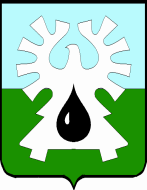   МУНИЦИПАЛЬНОЕ ОБРАЗОВАНИЕ ГОРОД УРАЙХАНТЫ-МАНСИЙСКИЙ АВТОНОМНЫЙ ОКРУГ-ЮГРА     ДУМА ГОРОДА УРАЙ     РЕШЕНИЕот 24 ноября 2017 года                                                                                 № 84О Положении о проверке соблюдения ограничений и запретов лицами, замещающими муниципальные должности в Думе города УрайРассмотрев представленный председателем Думы города Урай проект решения Думы города Урай «О Положении о проверке соблюдения ограничений и запретов лицами, замещающими муниципальные должности в Думе города Урай», руководствуясь частью 3 статьи 43  Федерального закона от 06.10.2003 №131-ФЗ «Об общих принципах организации местного самоуправления в Российской Федерации»,  частью 1 статьи 30 устава города Урай, Дума города Урай решила:1. Принять Положение о проверке соблюдения ограничений и запретов лицами, замещающими муниципальные должности в Думе города Урай согласно приложению.2. Опубликовать настоящее решение в газете «Знамя».Председатель Думы города Урай                                      Г.П. Александрова                                                         Положение
о проверке соблюдения ограничений и запретов лицами, замещающими муниципальные должности в Думе города УрайНастоящее Положение определяет порядок осуществления проверки соблюдения лицами, замещающими муниципальные должности в Думе города Урай, ограничений и запретов, требований о предотвращении или урегулировании конфликта интересов, установленных Федеральным законом от 25 декабря 2008 года № 273-ФЗ «О противодействии коррупции», другими федеральными законами (далее – установленные ограничения и запреты).Проверка, предусмотренная пунктом 1 настоящего Положения (далее – проверка), осуществляется по решению Думы города Урай. Решение принимается отдельно в отношении каждого лица, замещающего муниципальную должность в Думе города Урай, и оформляется в письменной форме. Проверка осуществляется должностным лицом,  ответственным за работу по профилактике коррупционных и иных правонарушений в Думе города Урай.3.	Основанием для осуществления проверки является информация, представленная в письменном виде в установленном порядке:а)	правоохранительными органами, иными государственными органами, органами местного самоуправления и их должностными лицами;б)	должностным лицом Думы города Урай, ответственным за работу по профилактике коррупционных и иных правонарушений;в)	постоянно действующими руководящими органами политических партий и зарегистрированных в соответствии с законом иных общероссийских общественных объединений, не являющихся политическими партиями;г)	Общественной палатой Ханты-Мансийского автономного округа – Югры;д)	общероссийскими средствами массовой информации.4.	Информация анонимного характера не является основанием для проверки.5.	Проверка осуществляется в срок, не превышающий 60 дней со дня принятия решения о ее проведении. Срок проверки может быть продлен до 90 дней по решению Думы города Урай.6.	При осуществлении проверки должностное лицо, организующее проверку, вправе:а)	проводить собеседование с лицом, замещающим муниципальную должность;б)	изучать представленные лицом, замещающим муниципальную должность в Думе города Урай, дополнительные материалы, которые приобщаются к материалам проверки;в) получать от лица, замещающего муниципальную должность в Думе города Урай, пояснения по представленным материалам;г) направлять в установленном порядке запросы в органы государственной власти  ХМАО-Югры, органы местного самоуправления, на предприятия, в учреждения, организации и общественные объединения (далее органы и организации) об имеющихся у них сведениях о соблюдении лицом, замещающим муниципальную должность, установленных ограничений и запретов; д) наводить справки у физических лиц и получать от них информацию с их согласия.7. В запросе, предусмотренном подпунктом «г» пункта 6 настоящего Положения, указываются:а) фамилия,	 имя, отчество руководителя органа или организации, в которые направляется запрос;б) муниципальный нормативный правовой акт, на основании которого направляется запрос;в) фамилия, имя, отчество, дата и место рождения, место регистрации жительства и (или) пребывания, должность и место работы, вид и реквизиты документа, удостоверяющего личность лица, замещающего муниципальную должность в Думе города Урай, в отношении которого имеются сведения о несоблюдении им установленных ограничений и запретов;г) содержание и объем сведений, подлежащих проверке;д) фамилия, инициалы и номер телефона специалиста, подготовившего запрос;е) другие необходимые сведения.8. Должностное лицо, осуществляющее проверку, обеспечивает:а)	уведомление в письменной форме лица, замещающего муниципальную должность, о начале в отношении его проверки - в течение 2 рабочих дней со дня получения соответствующего решения;б)	проведение в случае обращения лица, замещающего муниципальную должность, беседы с ним, в ходе которой он должен быть проинформирован о том, какие сведения, представляемые им в соответствии с настоящим Положением, и соблюдение каких установленных ограничений и запретов подлежат проверке, - в течение 7 рабочих дней со дня получения обращения лица, замещающего муниципальную должность, а при наличии уважительной причины - в срок, согласованный с лицом, замещающим муниципальную должность.9.	По окончании проверки, должностное лицо, осуществляющее проверку, обязано ознакомить его с результатами проверки с соблюдением законодательства Российской Федерации о государственной тайне.10.	Лицо, замещающее муниципальную должность в Думе города Урай, в отношении которого проводится проверка, вправе:а)	давать пояснения в письменной форме в ходе проверки по вопросам, указанным в подпункте «б» пункта 8 настоящего Положения, по результатам проверки;б)	представлять дополнительные материалы и давать по ним пояснения в письменной форме;в)	обращаться к должностному лицу, осуществляющему проверку, с подлежащим удовлетворению ходатайством о проведении с ним беседы по вопросам, указанным в пункте «б» пункта 8 настоящего Положения.11.	Пояснения, указанные в пункте 12 настоящего Положения, приобщаются к материалам проверки.11.	Должностное лицо, осуществляющее проверку, представляет
в Думу города Урай доклад о ее результатах.При этом в докладе должно содержаться одно из следующих предложений:а)	об отсутствии оснований для применения к лицу, замещающему муниципальную должность в Думе города Урай мер юридической ответственности;б)	о представлении материалов проверки в комиссию по противодействию коррупции при Думе города Урай в форме уведомления.12.	Должностное лицо, осуществляющее проверку, предоставляет сведения о результатах проверки с письменного согласия Думы города Урай, с одновременным уведомлением об этом лица, замещающего муниципальную должность, в отношении которого проводилась проверка, правоохранительным и налоговым органам, постоянно действующим руководящим органам политических партий и зарегистрированных в соответствии с законом иных общероссийских общественных объединений, не являющихся политическими партиями, Общественной палате Ханты-Мансийского автономного округа – Югры, предоставившим информацию, явившуюся основанием для проведения проверки, с соблюдением законодательства Российской Федерации о персональных данных и государственной тайне.Приложение к решению Думы города Урай от 24 ноября 2017 года №84